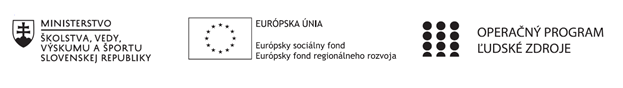 Štvrťročná správa o činnosti pedagogického zamestnanca pre štandardnú stupnicu jednotkových nákladov „hodinová sadzba učiteľa/učiteľov podľa kategórie škôl (ZŠ, SŠ) - počet hodín strávených vzdelávacími aktivitami („extra hodiny“)“Operačný programOP Ľudské zdroje Prioritná os1 Vzdelávanie PrijímateľStredná odborná škola techniky a služieb, Tovarnícka 1609, TopoľčanyNázov projektuZvýšenie kvality odborného vzdelávania a prípravy na Strednej odbornej škole techniky a služiebKód ITMS ŽoP 312011AGX9Meno a priezvisko pedagogického zamestnancaMgr. Ondrej BenkoDruh školy Stredná škola – SOŠ TaS, Tovarnícka 1609, TopoľčanyNázov a číslo rozpočtovej položky rozpočtu projektu4.6.1  Štandardná stupnica jednotkových nákladov ,,hodinová sadzba učiteľa SŠ – zvýšené hodiny strávené vzdelávacími aktivitami (extra hodiny)"Obdobie vykonávanej činnosti01.10.2020 – 31.12.2020Správa o činnosti:   Názov vzdelávacej aktivity – extra hodina :  Základy elektronikyPredmet sa vyučuje v triedach :  III.B – autoopravár-mechanikCieľom aktivity je zlepšiť výsledky žiakov v oblasti prírodovednej gramotnosti  prostredníctvom uplatnenia extra hodín a realizáciou aktivít mimoškolskej činnosti, vzdelávania a kooperácie pedagogických a odborných zamestnancov.Pri vyučovaní tohto predmetu sa použili aktivizujúce , názorno - demonštratívne , aplikačné a praktické metódy vyučovania na získanie požadovaných zručností. Október – odučené témy predmetuTrieda : III.B Základy elektroniky                                                                Počet – 2 hodiny7.10.2020 Cievky – teoretické objasnenie funkcie, použitia a diagnostiky a následná praktická činnosť s ňou (1 hodina) 9.10.2020 Usmerňovacia polovodičová dióda – teoretické objasnenie funkcie, použitia a diagnostiky súčiastky a následná praktická činnosť s ňou (1 hodina) Od 12.10.2020 do 31.10. 2020 pozastavenie projektuNovember – odučené témy dištančnou formouŽiaci využívali pre online vyučovanie počítačový program MS Teams a EduPage.Trieda: III.B Základy elektroniky                                                                 Počet – 4 hodiny4.11.2020 Stabilizačná dióda – teoretické objasnenie funkcie, použitia a diagnostiky a následná názorná / praktická činnosť s ňou (1 hodina)5.11.2020 Schottkyho dióda – teoretické objasnenie funkcie, použitia a diagnostiky  súčiastky a následná názorná / praktická činnosť s ňou (1 hodina) 18.11.2020 Kapacitná dióda – teoretické objasnenie funkcie, použitia a diagnostiky a následná názorná / praktická činnosť s ňou (1 hodina) 19.11.2020 Luminiscenčná dióda – teoretické objasnenie funkcie, použitia a diagnostiky súčiastky a následná názorná / praktická činnosť s ňou (1 hodina) December – odučené témy dištančnou formouŽiaci využívali pre online vyučovanie počítačový program MS Teams a EduPage.Trieda: III.B Základy elektroniky                                                                   Počet: 4 hodiny 2.12.2020 Bipolárny tranzistor – teoretické objasnenie funkcie, použitia a diagnostiky súčiastky a následná názorná / praktická činnosť s ňou (1 hodina)3.12.2020 Unipolárny tranzistor – teoretické objasnenie funkcie, použitia a diagnostiky  súčiastky a následná názorná / praktická činnosť s ňou (1 hodina) 16.12.2020 Tyristor – teoretické objasnenie funkcie, použitia a diagnostiky súčiastky a následná názorná / praktická činnosť s ňou (1 hodina) 17.12.2020 Vypínací tyristor  – teoretické objasnenie funkcie, použitia a diagnostiky súčiastky a následná názorná / praktická činnosť s ňou (1 hodina) Zoznam extra hodín odučených dištančným vzdelávaním v mesiaci november:4.11. 2020      –  III.B Základy elektroniky (online, Edupage) 1 hodina 5.11. 2020      –  III.B Základy elektroniky (online, Edupage) 1 hodina 18.11. 2020    –  III.B Základy elektroniky (online, Edupage) 1 hodina19.11. 2020    –  III.B Základy elektroniky (online, Edupage) 1 hodinaZoznam extra hodín odučených dištančným vzdelávaním v mesiaci december:2.12. 2020      - III.B Základy elektroniky (online, Edupage) 1 hodina3.12. 2020      - III.B Základy elektroniky (online, Edupage) 1 hodina16.12.2020     - III.B Základy elektroniky (online, EduPage) 1 hodina17.12.2020     - III.B Základy elektroniky (online, EduPage) 1 hodinaPopis extra hodín odučených dištančnou formou v mesiaci november: 4.11. 2020    – III.B téma Stabilizačná dióda, formou online hodiny vysvetlený princíp fungovania súčiastky, správania sa v elektrickom obvode, názorne predvedená diagnostika. 5.11. 2020    – III.B téma Schottkyho dióda, formou online hodiny vysvetlený princíp fungovania súčiastky, správania sa v elektrickom obvode, názorne predvedená diagnostika. 18.11. 2020    – III.B téma Kapacitná dióda, formou online hodiny vysvetlený princíp fungovania súčiastky, správania sa v elektrickom obvode, názorne predvedená diagnostika.19.11. 2020    – III.B téma Luminiscenčná dióda, formou online hodiny vysvetlený princíp fungovania súčiastky, správania sa v elektrickom obvode, názorne predvedená diagnostika.Popis extra hodín odučených dištančnou formou v mesiaci december:2.12. 2020    - III.B téma Bipolárny tranzistor, formou online hodiny vysvetlený princíp fungovania súčiastky, správania sa v elektrickom obvode, názorne predvedená diagnostika.3.12. 2020    - III.B téma Unipolárny tranzistor, formou online hodiny vysvetlený princíp fungovania súčiastky, správania sa v elektrickom obvode, názorne predvedená diagnostika.16.12.2020   - III.B téme Tyristor, formou online hodiny vysvetlený princíp fungovania súčiastky, správania sa v elektrickom obvode, názorne predvedená diagnostika.17.12.2020      - III.B téma Vypínací tyristor, formou online hodiny vysvetlený princíp fungovania súčiastky, správania sa v elektrickom obvode, názorne predvedená diagnostika.Spolu odučené hodiny za mesiac október, november, december: III.B – 10 hodínVypracoval (meno, priezvisko, dátum)Mgr. Ondrej Benko, 31.12.2020PodpisSchválil (meno, priezvisko, dátum)Mgr. Miloš Kováč, 31.12.2020Podpis